VIZIJA razvoja trajnostne mobilnosti, strateški in operativni CILJI, ciljne VREDNOSTI in KAZALCIv okviru izdelave Celostne prometne strategije občine Brežice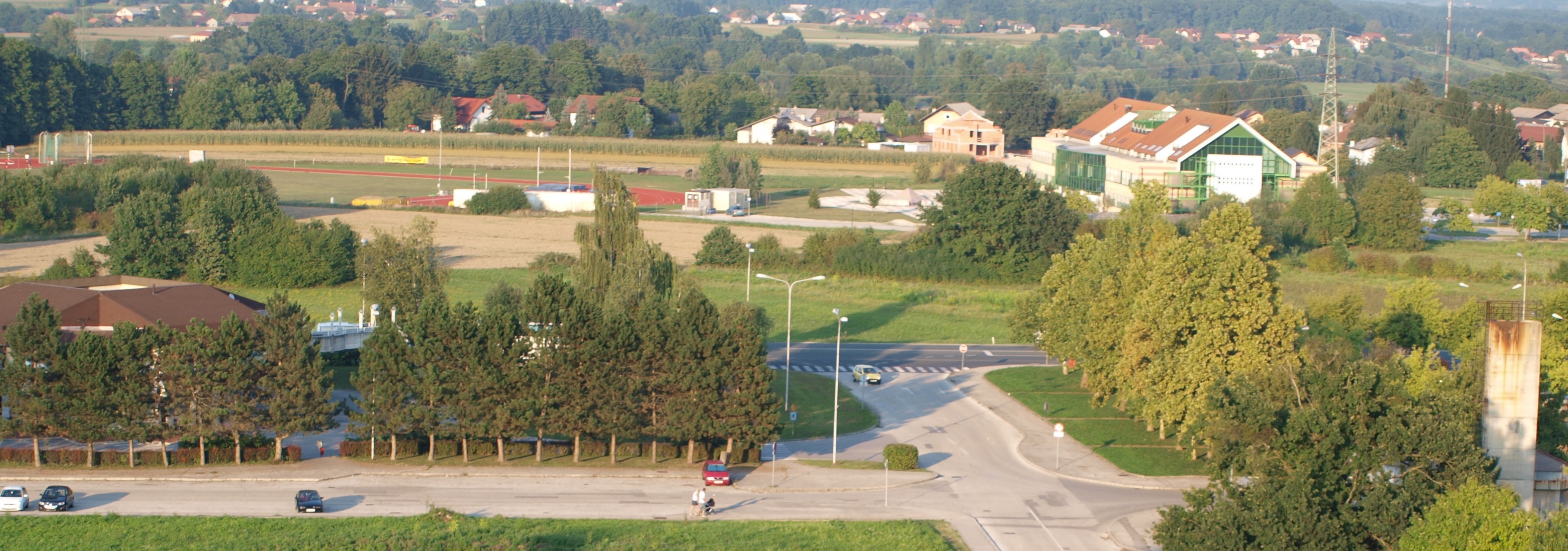 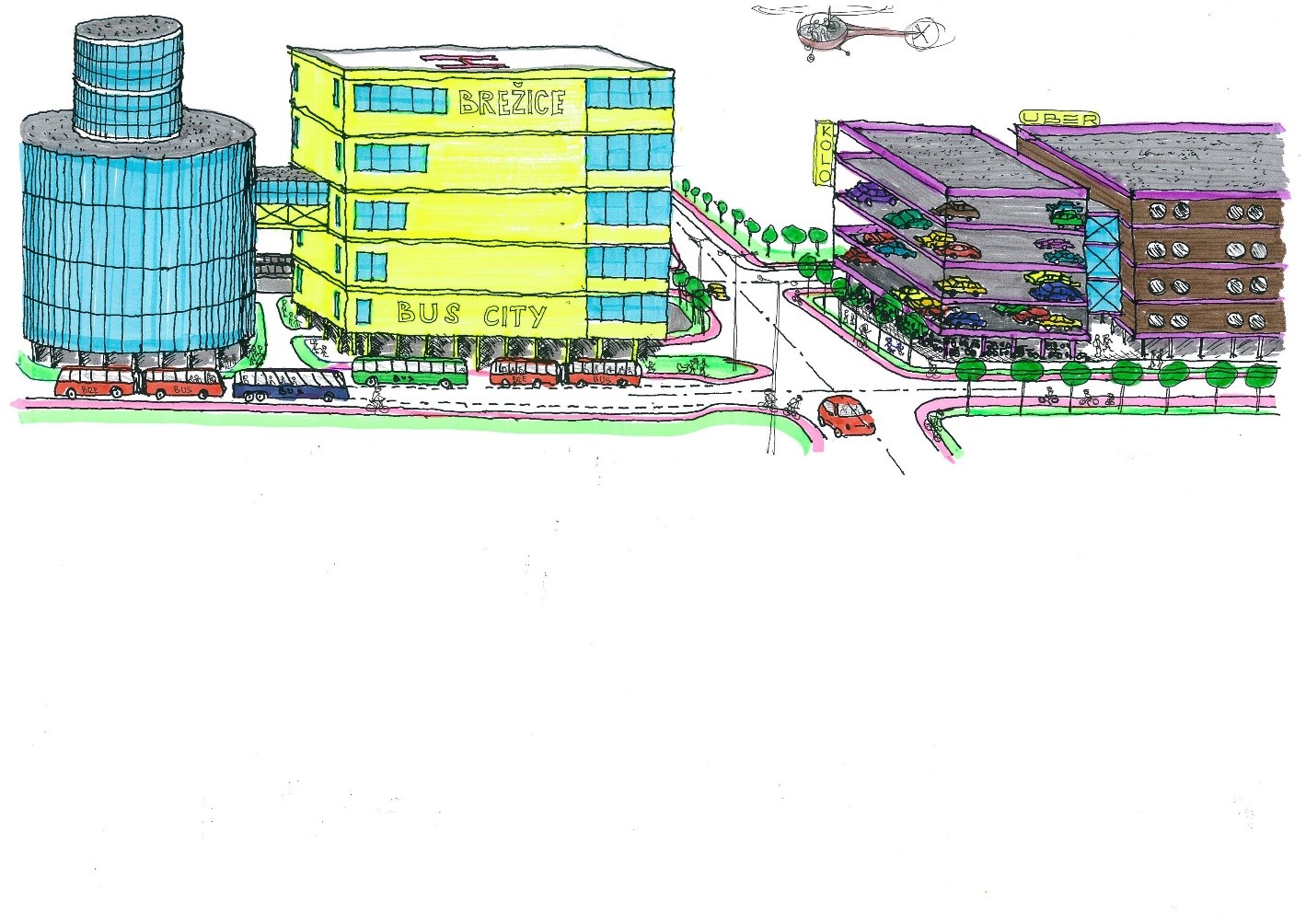 					December 2016Naročnik: Občina Brežice, Cesta prvih borcev 18, 8250 BrežiceDelovna skupina za trajnostni razvoj Občine Brežice: 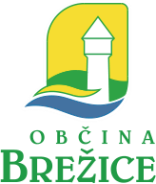 Teja LebenKatja ČanžarKatja PongračičRoman MatjašičSuzana OgorevcIzdelovalci:    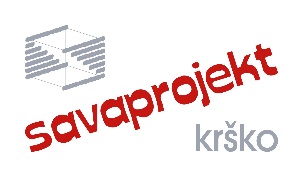 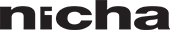 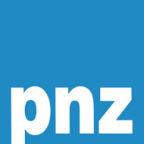 Dušan Blatnik - Savaprojekt d.d.,Nuša Vanič - Savaprojekt d.d.,Blaž Špiler – Savaprojekt d.d., Petra Žarn  – Savaprojekt d.d.,Katja Zgonec – PNZ d.o.o., Marko Jelenc – PNZ d.o.o.,Lea Ružić – PNZ d.o.o.,Marjeta Kirn Kljajič – Nicha d.o.o..Delovna skupina za izdelavo CPS Občine Brežice:Teja Leben – Občina BrežiceAlenka Laznik – Občina BrežiceAleš Lorber – Policijska postaja BrežiceMiran Kržan – KOP Brežice d.d.Gregor Novak – Medobčinski inšpektorat, Skupni prekrškovni organMiran Sečki – Integral Brebus Brežice d.o.o.Boris Papac – Papac s.p. (področje kolesarstva)Ljudmila Kramar – Zdravstveni dom BrežiceVesna Bogovič – Aktiv ravnateljev OŠ, VVZ in GŠDarja Mandžuka – Osnovna šola BrežiceNataša Solomun – Društvo za cerebralno paralizo Sonček PosavjeMateja Gerjevič – Zavod za podjetništvo, turizem in mladino BrežiceMarjetka Rangus – Fakulteta za turizem v brežicahJanko Hrastovšek – Območje obrtno-podjetniške zbornice BrežiceBojan Bogovič – Domtim d.d.o. (upravljavci stanovanj) 1. VIZIJAObčina Brežice bo vzpostavila uravnotežen prometni sistem, ki bo zadovoljil potrebe ljudi, podjetij in okolja. Privlačnost bivanja v občini bo zagotavljala z upoštevanjem načel trajnostne mobilnosti, ki v ospredje postavlja zmanjšanje uporabe avtomobila ter kot alternativo ponuja trajnostno privlačnejše potovalne navade: spodbujanje hoje, kolesarjenja in uporabe javnega potniškega prometa.S celostnim prometnim načrtovanjem bodo v občini Brežice med drugim nastajala tudi pametna prometna vozlišča oziroma lokacije v občine, kjer se bodo združevale in povezovale različne vrste prometa (pešpoti, kolesarske steze, javni potniški promet, železniški promet, parkirišča). Prometna vozlišča se bodo s svojo infrastrukturo v nadaljevanju povezovala s sosednjimi občinami. Za doseganje boljše kakovosti bivanja in doseganje hitrejšega prehoda na trajnostno mobilnost bo treba razvijati pet strateških stebrov prometnega razvoja. Stebri se med seboj povezujejo in dopolnjujejo, vsem pa je skupen odmik od tradicionalnega načrtovanja prometa, ki je osredotočeno na gradnjo prometne infrastrukture prilagojene osebnim avtomobilom, ter usmeritev v učinkovite, okolju bolj sprejemljive izboljšave, ki so v prvi vrsti osredotočene na človeka.Strateški stebri prometnega razvoja so:1. Spodbujanje hoje kot zdravega in na krajše razdalje hitrega načina potovanjaHoja predstavlja zdrav in na krajše razdalje hiter način potovanja. Z dodatno ureditvijo peš površin v mestu ter ureditvijo površin, ki bodo omogočale peš povezavo z zaledjem in med vasmi, se bo izboljšala varnost pešcev. Z izboljšanjem kakovosti prometne infrastrukture in z njeno prilagoditvijo starejšim, gibalno oviranim ter slepim in slabovidnim osebam bo zagotovila pogoje, da bo čim več prebivalcev krajše poti opravljalo peš. S spodbujanjem in promocijo hoje med prebivalci bo hoja prepoznana kot zdrav in trajnosten način potovanja po mestu.2. Spodbujanje kolesarjenja kot alternativa avtomobilu na kratke in srednje dolge razdaljeObčina Brežice bo postala občina z urejenim kolesarskim sistemom poti in stez, ki bodo kolesarjem omogočale enostavno in varno gibanje po mestu Brežice ter varno povezavo z zaledjem in med naselji. Kolesarske poti in steze bodo jasno označene, urejena bodo parkirna mesta za kolesa. Na prometnih vozliščih bo možno enostavno prehajanje iz koles na javni potniški promet, avtomobil ali pešačenje. Na določenih mestih bo možna izposoja koles. Kolesa bo na daljše razdalje možno prevažati tudi z avtobusom ali vlakom. Kolesarjenje bo tako v občini Brežice varno in privlačno, sčasoma pa bo postalo tudi enakovreden način potovanja. Občina Brežice bo istočasno spodbujala kolesarjenje kot alternativo avtomobilu na krajše in srednje dolge razdalje s predstavitvami različnih načinov uporabe koles ter dodatkov za kolesa (prikolic za prtljago, prikolic za otroke ipd.). Spodbujala bo uporabo koles pri mlajših prebivalcih kot način potovanja v šolo ali na popoldanske aktivnosti. 3. Oblikovanje privlačnega javnega potniškega prometaUreditev javnega potniškega prometa bo v občini Brežice temeljila na preučitvi potreb o vzpostavitvi in oblikovanju sodobnega, učinkovitega in poselitvenim vzorcem prilagojenega javnega potniškega prometa. Z umeščanjem kombiniranih prometnih platform ob glavne avtobusne in železniške postaje se bo povečevala privlačnost uporabe javnega potniškega prometa. Z ureditvijo avtobusnih postajališč se bodo izboljšali prometna varnost ter pogoji za uporabo javnega potniškega prometa (kombinacija oziroma združevanje potovalnih skupin: zaposleni, šolarji, upokojenci…).4. Optimizacija motornega prometa Z opazovanjem potovalnih navad občanov in s ciljem povečevanja varnosti, skrbi za zdravje ljudi in okolja, krepitev gospodarstva, se bo postopoma prilagajala prometna politika v občini. Umirjanje motornega prometa tako v mestu Brežice kot v ostalih naseljih bo doprineslo k številnim pozitivnim učinkom. V prvi vrsti se bo povečala prometna varnost prebivalcev občine Brežice in obiskovalcev turističnih krajev. Ob postopnem omejevanju motornega prometa v mestu Brežice se bo oživljalo mestno središče z umeščanjem novih in promoviranjem obstoječih vsebin v mestnem jedru, kar bo pozitivno vplivalo na prebivalce Brežic kot tudi turiste. Z ureditvijo pametnih prometnih vozlišč se bodo parkirne razmere v mestnem jedru izboljšale, saj bodo parkirne obremenitve minimalne, prav tako pa se bodo tudi zmanjšali negativni učinki motornega prometa. S celostnim pristopom se bodo zmanjšali negativni vplivi tovornega prometa. Zaradi razpršenosti naselij je avtomobil velikokrat edino možno prevozno sredstvo do glavne prometnice ali večjega vaškega središča, zato bo Občina promovirala in spodbujala okolju prijaznejša osebna motorizirana prevozna sredstva in kombiniran način potovanja.  5. Vzpostavitev celostnega prometnega načrtovanjaObčina Brežice je s pristopom k izdelavi Celostne prometne strategije že naredila prvi korak k vzpostavitvi celostnega prometnega načrtovanja. Vzpostavljena občinska platforma za mobilnost bo, na podlagi uvedenih orodij za sistematično spremljanje področja mobilnosti, skrbela za redno spremljanje ter vrednotenje kazalcev stanja potovalnih navad, poleg tega pa bo tudi osnova za urejanje področja financiranja. Spremljanje potovalnih navad občanov bo dalo vpogled v potrebe in želje občanov in na ta način zagotavljalo optimalno uporabo vzpostavljene in načrtovane infrastrukture. Finančna sredstva za izboljšave bo pridobivala iz evropskih sredstev vezanih na trajnostno mobilnost, v katere se bo aktivno vključevala (samostojno oziroma v povezavi na regionalni/državni/evropski ravni), oziroma jih bo zagotavljala iz drugih virov. S promocijo celostnega prometnega načrtovanja bo Občina naredila velik korak k spreminjanju potovalnih navad ter postopnemu prehodu na trajnostne oblike mobilnosti. Vzgoja in izobraževanje o potovalnih navadah se prične že v vrtcu in osnovni šoli ter spremlja občane skozi vsa nadaljnja obdobja.2. STRATEŠKI CILJI	Spodbujati razvoj gospodarstva in turizmaPrispevati k čistem okolju in zdravem življenjskem sloguPovečati prometno varnostPovečati dostopnost za ranljivejše skupineZmanjšati uporabo osebnih vozil Zagotoviti učinkovit javni potniški promet in povezave zaledja z mestom 3. OPERATIVNI CILJI, CILJNE VREDNOSTI IN KAZALCIHOJAKOLESARJENJEJAVNI POTNIŠKI PROMETMOTORNI PROMETCELOSTNO PROMETNO NAČRTOVANJEStrateški steberOperativni ciljiCiljne vrednostiKazalci in izhodiščeHOJAPovečati prometno varnost in občutek varnosti pešcevZmanjšati število pešcev, udeleženih v prometnih nesrečah, za 50 % do leta 2022 glede na povprečje v obdobju 2013 - 2015Število pešcev, udeleženih v prometnih nesrečah – med leti 2013 in 2015 v povprečju 3 na letoHOJAZagotoviti pogoje, da bo večina prebivalcev lahko opravila velik del kratkih poti pešVzpostaviti ključne manjkajoče povezave v omrežju pešpoti do leta 2030Odpraviti ključne problematične točke za pešce do leta 2022Dolžina novih peš povezavŠtevilo odpravljenih problematičnih točkHOJAIzboljšati dostopnost za osebe z zmanjšano mobilnostjoPrilagoditi ključne točke v širšem središču mesta Brežice gibalno in senzorično oviranim do leta 2022Število lokacij in povezav s prilagojeno infrastrukturo gibalno in senzorično oviranim osebamHOJAPovečati delež hoje Povečati delež hoje v šolo v mestu Brežice za 10% do leta 2026 Povečati delež hoje na delo na 5% do leta 2026 Zmanjšati delež prekomerno prehranjenih otrok na slovensko povprečje do leta 2022 Delež hoje v šolo v mestu Brežice (anketa učencev zadnje tirade) - 44% leta 2016Delež hoje na delo (CPS anketa) – 6% leta 2016Delež prekomerno prehranjenih otrok (podatki NIJZ) – 28,6 % leta 2016Strateški steberOperativni ciljiCiljne vrednostiKazalci in izhodiščeKOLESARJENJEPovečati prometno varnost in občutek varnosti kolesarjevZmanjšati število kolesarjev, udeleženih v prometnih nesrečah za 50 % do leta 2022 glede na povprečje v obdobju 2013 -2015Število kolesarjev, udeleženih v prometnih nesrečah - med leti 2013 in 2015 v povprečju 12 na letoKOLESARJENJEZagotoviti pogoje, da bo večina prebivalcev lahko opravila velik del kratkih poti s kolesomVzpostaviti in označiti ključne kolesarske povezave v mestu (med pomembnejšimi generatorji prometa) in vsaj eno kolesarsko povezavo z zaledjem do leta 2022Zagotoviti kakovostna kolesarska parkirišča ob ključnih javnih zgradbah in novogradnjah do leta 2022Dolžina novih sklenjenih kolesarskih povezavDelež javnih zgradb in novogradenj s kakovostnimi kolesarskimi parkiriščiKOLESARJENJEPovečati delež kolesarjenja Povečati delež kolesarjenja v šolo za 7% do leta 2026Povečati delež kolesarjenja na delo s 4% na 6% do leta 2026Izboljšati telesni fitnes otrok do leta 2022Delež kolesarjenja v šolo (CPS anketa) - 6% leta 2016Delež kolesarjenja na delo (CPS anketa) – 4% leta 2016Telesni fitnes otrok (podatki NIJZ) - izhodišče 50,7 leta 2016 KOLESARJENJEPovečati privlačnost kolesarskih potiCelovito urediti vse štiri tematske kolesarske poti do leta 2027Olajšati dostop do koles prebivalcem in obiskovalcem občineDelež označenih in urejenih tematskih kolesarskih poti Število izposoj koles pri različnih ponudnikih Strateški steberOperativni ciljiCiljne vrednostiKazalciJAVNI POTNIŠKI PROMETPovečati uporabo javnega potniškega prometaPovečati število potnikov v avtobusnem prometu za 10 % do leta 2022 glede na leto 2015Povečati število potnikov v železniškem prometu za 4 % do leta 2022 glede na leto 2016Povečati delež uporabe JPP za poti na delo na 4 % do leta 2026Število prepeljanih potnikov v avtobusnem prometu na leto (podatki prevoznika) – 974.770 leta 2015Število vstopov izstopov na železniški postaji Brežice v referenčnem tednu (podatki SŽ) – 538 leta 2016Delež uporabe JPP za poti na delo (CPS anketa) – 4,9% 2002, 0,4% 2016JAVNI POTNIŠKI PROMETPovečati varnost in kakovost avtobusnih postajališčUrediti vsaj 5 avtobusnih postajališč na leto v skladu z minimalnimi standardi Delež urejenih avtobusnih postajališčJAVNI POTNIŠKI PROMETIzboljšati kakovost ponudbe JPPUvesti mestni in primestni potniški prometPovečati konkurenčnost JPP z vidika potovalnih časov, obsega omrežja in časovnih intervalov v primerjavi z osebnimi avtomobili do 2022 Potovalni čas na izbranih linijahDolžina avtobusnih linijČasovni interval voženj v konici na izbranih linijah JAVNI POTNIŠKI PROMETIzboljšati integracijo med različnimi oblikami JPP Izboljšati avtobusno povezavo do železniške postaje Brežice Prilagoditi vozni park JPP za prevoz koles Frekvenca avtobusovDelež ponudnikov JPP vključenih v sistem enotne vozovniceDelež avtobusov in vlakov, ki omogočajo prevoz kolesJAVNI POTNIŠKI PROMETIzboljšati dostopnost JPP za osebe z zmanjšano mobilnostjoPrilagoditi avtobuse in postajališča gibalno oviranimDelež avtobusov in postajališč, ki so prilagojena gibalno oviranimStrateški steberOperativni ciljiCiljne vrednostiKazalciMOTORNI PROMETZmanjšati odvisnost prebivalcev od avtomobilaZmanjšati stopnjo motorizacije za 1% do leta 2022 glede na leto 2015Zmanjšati delež uporabe avtomobila za poti na delo z 90% na 85% do leta 2026  Stopnja motorizacije leta 2015 (podatki ARSO) – 523 osebnih avtomobilov/1000 prebivalcevDelež uporabe avtomobila za poti v šoloMOTORNI PROMETPovečati prometno varnost v motornem prometuZmanjšati število poškodovanih v prometnih nesrečah na 1.000 prebivalcev z 1,3 na 1,0 do leta 2022Število poškodovanih v prometnih nesrečah na 1.000 prebivalcev (podatki NIJZ)MOTORNI PROMETIzboljšati parkirne razmereSprejeti in od leta 2018 izvajati trajnostno parkirno politikoDelež dolgotrajnih in plačljivih parkirnih mest v širšem mestnem središčuMOTORNI PROMETUmiriti motorni prometIzvesti celovito umirjanje prometa v vsaj enem območju do 2022Povprečna hitrost v območju umirjanja prometa – izhodišče določiti pred izvedbo ukrepaStrateški steberOperativni ciljiCiljne vrednostiKazalciCELOSTNO PROMETNO NAČRTOVANJEZagotoviti transparentnost odločanja v vseh fazah celostnega načrtovanja prometaOd leta 2017 za vse večje investicije v ključnih fazah razvoja projekta zagotoviti vključevanje javnosti in ključnih deležnikovDelež večjih prometnih investicij, pri katerih je bilo zagotovljeno vključevanje javnosti in ključnih deležnikovCELOSTNO PROMETNO NAČRTOVANJEVzpostaviti sistemske pogoje za celostno načrtovanje prometaZagnati CPS v letu 2017 ter jo revidirati in prenoviti vsakih pet let Pri pripravi prostorskih aktov upoštevati načela trajnostnega prometnega načrtovanja Sprejem, revizija in prenova CPSIzvajanje prostorskih aktov z načeli trajnostne mobilnostiCELOSTNO PROMETNO NAČRTOVANJESpremeniti načrtovalske prioritete Sprejeti takšne občinske proračune do leta 2022, ki bodo bolj uravnotežili sredstva med prometnimi sistemiOd leta 2017 redna vključenost v evropske projekte na temo trajnostne mobilnostiDelež sredstev za promet v občinskem proračunu glede na prometni načinŠtevilo evropskih projektov na temo trajnostne mobilnostiCELOSTNO PROMETNO NAČRTOVANJEUvesti orodja za sistematično spremljanje področja mobilnostiDo leta 2020 vzpostaviti sistem spremljanje potovalnih navad in učinkov investicij ter ukrepovSistem spremljanja in vrednotenjaCELOSTNO PROMETNO NAČRTOVANJEOkrepiti vlogo mehkih ukrepov pri spreminjanju potovalnih navadOd leta 2017 izvesti vsaj eno ozaveščevalno akcijo na temo trajnostne mobilnosti na letoSprejeti in zagnati izvajanje mobilnostnega načrta za vsaj eno šolo in eno dodatno javno ustanovo v občini Brežice do leta 2022Število ozaveščevalnih akcij na temo trajnostne mobilnosti na leto (poleg obstoječih)Število šol in večjih generatorjev prometa s sprejetim mobilnostnim načrtomCELOSTNO PROMETNO NAČRTOVANJEIntegrirati prometno načrtovanje z načrtovanjem zračnega prometa v občiniPri načrtovanju prometa od leta 2017 naprej upoštevati vlogo in pomen letališča Cerklje ob Krki  Število prometnih ukrepov, ki so v sinergiji z zračnim prometom 